Tiroler Aktions-Plan zur Umsetzung der UN-Behinderten-Rechts-KonventionBeschäftigung und Arbeit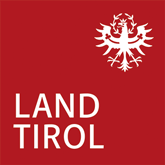 Ergebnis vom Beteiligungs-Termin am 20.05.20221. Ergebnis von Diskussions-Runde 1:Die Teilnehmer:innen haben in Diskussions-Runde 1 allgemeine Rück-Meldungen zum Thema gegeben. Diese Rück-Meldungen sind eingegangen:Es braucht eine verstärkte Zusammen-Arbeitmit Menschen mit psychischen Erkrankungen.Arbeits-Plätze müssen für Menschen mit psychischen Erkrankungenbarriere-frei sein.Menschen mit psychischen Erkrankungenmüssen bei Bewerbungen berück-sichtigt werden.Es soll die Möglichkeit der Teil-Arbeits-Fähigkeit geben.Leistungen sollen kombiniert werden können.Menschen mit Behinderungen sollen gleichzeitig die Leistung Tages-Struktur und die Leistung Berufs-Vorbereitung in Anspruch nehmen können.Es braucht Übergangs-Möglichkeiten für Menschen mit Behinderungen.Und zwar vom Arbeits-Leben zu Bildungs-Angeboten. Menschen mit Behinderungen sind im Bildungs-Bereich einzubinden. Alle Menschen sollen sozial-versichert sein.Auch Menschen, die nicht arbeits-fähig sind, sollen sozial-versichert sein.Und Menschen, die Unterhalt bekommen sollen auch sozial-versichert sein.Die Sozial-Versicherung wäre über den Inklusions-Fonds schnell umgesetzt.Es soll ein Grund-Einkommen für alle Menschen geben.Mehr Unternehmen sollen Menschen mit Behinderungen anstellen.Die Arbeiter-Kammer, die Wirtschafts-Kammer und die Diözese sollen mehr Menschen mit Behinderungen anstellen.Das Land Tirol soll Druck ausüben und Kontrollen durchführen. Damit die Unternehmen Menschen mit Behinderungen anstellen.Auch Bewusst-Seins-Bildung in diesem Bereich ist sehr wichtig.Es gibt dazu schon Projekte vom Sozial-Ministerium-Serviceund vom Arbeits-Markt-Service.Viele Unternehmen möchten Menschen mit Behinderungen anstellen.Man hat schon viele gute Erfahrungen gemacht. Arbeits-Assistenten sollen besser eingeschult werden.Projekte und Coachings funktionieren oft nicht gut.Die Vermittlung von Menschen mit Behinderungen muss besser werden. Menschen mit Lern-Schwierigkeiten müssen gefördert werden.Es braucht eine Assistenz für gehörlose Menschen.Das Projekt Mittendrin soll ausgebaut werden.Das Angebot reicht nicht aus.15 Stunden pro Monat sind zu wenig.Schulungen von Peer-Berater:innen sollen verpflichtend sein.Menschen mit Behinderungen sollen Arbeits-Erfahrungen sammeln.Viele Menschen mit Behinderungenkönnen keine Schnupper-Praktika machen. Das betrifft vor allem erwachsene Menschen mit Behinderungen.Menschen mit Behinderungen sollen viele Arbeiten ausprobieren können.Jugendliche sollen in der Schule Arbeits-Erfahrungen sammeln können. Zum Beispiel durch Praktika. Die Abteilung Soziales und die Bildungs-Direktion sollen zusammen-arbeiten. Es braucht Übergänge von der Schule zur Arbeit.Es braucht Stellen-Ausschreibungen für Menschen mit Behinderungen.Es soll eigenen Stellen-Profile für Menschen mit Behinderungen geben. Es braucht mehr finanzielle Unterstützung für Ausbildungen.Die Leistung Intensiv-Begleitung soll verbessert werden. Mehr Menschen soll einen Intensiv-Begleitung bekommen.Es braucht mehr Pflege-Kräfte.Man muss sich jetzt um das Thema kümmern. Damit es in 5 Jahren gute Pflege-Kräfte gibt.Unternehmen brauchen mehr Unterstützung.Mentoren-Zuschüsse und Lohn-Kosten-Zuschüsse sollen besser werden.Es braucht mehr Ergo-Therapeut:innen.Die Ausbildung von Ergo-Therapeut:innen soll weiter-entwickelt werden.Menschen mit Behinderungen sollen selbstständig tätig sein können.Menschen mit Behinderungen gründen selten Firmen. Es fehlt an Zusatz-Ausbildungen.2. Ergebnis von Diskussions-Runde 2:In Diskussions-Runde 2 wurdendie einzelnen Maßnahmen besprochen.Diese Rück-Meldungen sind eingegangen:Soll-Bestimmungen sind als Muss zu verstehen.Viele Maßnahmen sind als Soll-Bestimmungen formuliert. Die Maßnahmen sind als Muss-Bestimmungen zu verstehen. Ziele und Maßnahmen sind klarer zu trennen.Viele Maßnahmen sind als Ziel-Bestimmungen formuliert.Berufs-VorbereitungBeim Übergang von Berufs-Vorbereitungs-Projekten zur Arbeitbraucht es mehr als eine Übergangs-Phase.Manche Menschen brauchen eine Dauer-Begleitung.Leistungen sollen miteinander kombiniert werden können. Zum Beispiel: Tagesstruktur und Arbeits-Assistenz.Es braucht flexible Lösungen.Menschen mit Lern-Schwierigkeiten brauchen mehr Wahl-Möglichkeiten.Die Maßnahmen zur Berufs-Vorbereitung und Berufs-Ausbildungsollen nicht nur auf Jugendliche beschränkt sein. Auch erwachsene Menschen mit Behinderungen sind mit-zu-denken. Konzepte für die Berufs-Vorbereitung und Berufs-Ausbildung Müssen nicht neu erfunden werden. Zugang zu ArbeitEs ist gut, wenn Menschen mit Behinderungennicht mehr als arbeits-unfähig eingestuft werden.Sie sollen dadurch aber nicht ihre Unterstützung verlieren.Peer-Berater:innen sollen besser bezahlt werden.Die Persönliche Assistenz am Arbeits-Platzsoll Menschen mit Behinderungen auch im Kranken-Stand begleiten.Es braucht mehr Vernetzung im Bereich der Lehr-Ausbildung.Damit Menschen mit Behinderungen mehr Chancen am Arbeits-Markt haben, benötigen sie eine gute Ausbildung. Das Land Tirol als Arbeit-GeberGemeinde-Verbände und landes-eigene Unternehmensollen mehr Menschen mit Behinderungen anstellen.Das Land Tirol soll mit dem Sozial-Ministerium-Serviceund mit dem Arbeits-Markt-Service zusammen-arbeiten.Arbeits-Plätze müssen umfassend barrierefrei sein.Es braucht mehr finanzielle Unterstützung.Menschen mit Behinderungen sollen selbstSchulungen zur Inklusion durch-führen.Die Schulungen sollen zeigen, was inklusives Vorgehen bedeutet.Bedürfnisse von Menschen mit Behinderungen sind zu berücksichtigen.Es soll eigene Stellen für Menschen mit Behinderungen geben.Bei der Bewerbung soll man angeben können,welche Unterstützung man braucht.Nur so kann gewährleistet werden, dass die Eignungs-Prüfung barrierefrei ist.Einrichtungen für Tages-StrukturEs soll die Sozial-Versicherung über den Inklusions-Fonds geben.Die Unterhalts-Pflicht von Eltern gegenüber ihren Kindern mit Behinderungen muss abgeschafft werden.Das Erb-Recht ist zu überdenken.Die derzeitigen Regelungen belasten Eltern mit Kindern mit Behinderungen.Geschwister ohne Behinderungen werden häufig benachteiligt.Bei der Einführung von Lohn und Sozial-Versicherungfür Menschen mit Behinderungen sind auch Nach-Teile mit-zu-denken.Zum Beispiel: Was passiert mit dem Pflege-Geld?Oder: Welche Leistungen muss man künftig selbst bezahlen?Es soll ein bedingungs-loses Grund-Einkommen geben.3. Nachträgliche Rück-Meldung:Menschen mit Behinderungen, die Berufs-Vorbereitungs-Maßnahmen beenden,sollen am Arbeits-Markt länger unterstützt werden.Und zwar unabhängig von ihrem Behinderungs-Grad. Es braucht ein bedingungs-loses Grund-Einkommen für alle Menschen. Die Inhalte des Aktions-Plans sollen verständlich sein. Im Aktions-Plan sollen Beispiele angeführt werden. Inklusive Arbeits-Projekte sollen für alle Menschen zugänglich sein.Das Projekt Mittendrin soll in ganz Tirol angeboten werden.Menschen mit sehr hohem Unterstützungs-Bedarfsollen an Berufs-Vorbereitungs-Projekte teilnehmen können. Auch Menschen ohne Anleitungs-Kompetenz sollen eine Persönliche Assistenz nutzen können.Und zwar im familiären Rahmen. Es braucht eine un-abhängige und allgemeine Anlauf-Stelle. Die Anlauf-Stelle soll bei Fragen zur Lebens-Planung weiter-helfen.  Man soll die Anlauf-Stelle auch in Krisen-Zeiten kontaktieren können. Es braucht in jeden Bezirk eine Beratungs-Stelle. Es braucht Weiter-Bildungs-Angebote für Menschen mit Behinderungen. Es braucht eine Assistenz für das Familien-Leben. Die Assistenz soll Familien nicht nur bei der Freizeit-Gestaltung unterstützen.Die Assistenz soll Familien entlasten.Die Familien-Assistenz soll in Form des Persönlichen Budgets gewährt werden können. Menschen mit Behinderungensollen eine Persönliche Assistenz am Arbeits-Platzschon bei der Arbeits-Suche in Anspruch nehmen können. Und nicht erst, wenn ein Praktikum geplant ist. Assistenz-Kräfte sollen Menschen mit Behinderungen40 Stunden pro Woche begleiten. Die Assistenz soll flexibel als Persönliche Assistenzoder als Persönliche Assistenz am Arbeits-Platz arbeiten. Je nachdem wofür sie gerade gebraucht wird.Menschen mit Lern-Schwierigkeiten brauchen ein Recht auf Persönliche Assistenz. Menschen mit Lern-Schwierigkeiten brauchen eine erweiterte Assistenz.Menschen mit Lern-Schwierigkeiten brauchen eine Assistenz am Arbeits-Platz.Und eine Assistenz im Alltag und in der Pflege. Und eine Assistenz für die Frei-Zeit.Menschen mit Lern-Schwierigkeiten müssen erst lernen, wie man andere Personen anleitet.Es braucht gute Beratungen für Menschen mit Lern-Schwierigkeiten.